 28.12.2021 года  в ГКОУ РО Пролетарской школе-интернате  встречали Новый год!          Новый год! Сколько лет нам ни было, чем бы мы не занимались – приближение этого замечательного праздника заставляет нас думать о чем-то чудесном, волшебном, делает нас радостней. С особым нетерпением ждут праздника обучающиеся школы-интерната. Дети ждут елки, подарков, Деда Мороза, Снегурочку, развлечений и  каникул!	Для обучающихся  педагогами были подготовлены  новогодние представления с главными героями – Дедом Морозом, Снегурочкой, Бабой Ягой,  пиратами, а также  новогодние  спектакли, мюзиклы, игры, викторины, танцы, флешмобы и хороводы.   	С  поздравлениями и теплыми пожеланиями всех приветствовала директор школы-интерната Евгения Васильевна Грачева.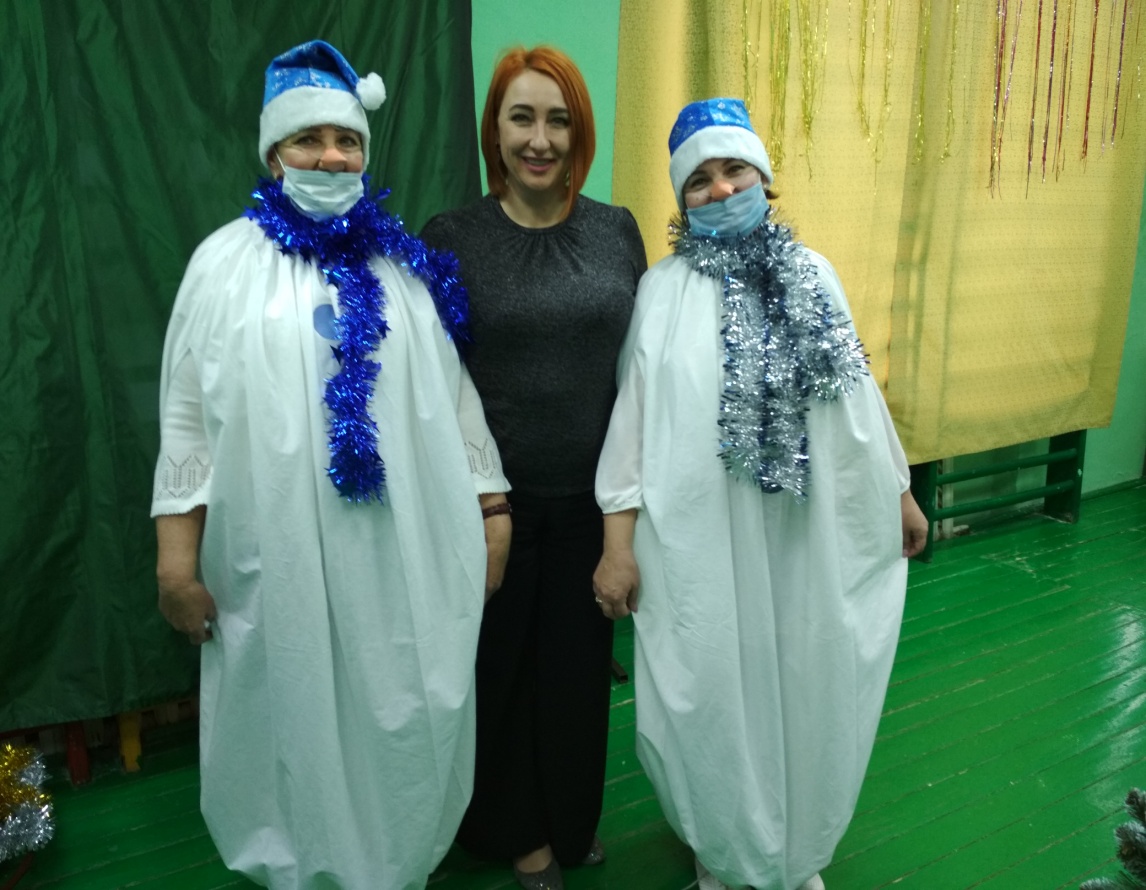       На праздники все ребята  пришли нарядные, в новогодних костюмах. В представленных сказках происходили новогодние чудеса.  И всегда добрые дела побеждали злые чары. Дети пели и плясали, читали новогодние стихотворения, выполняли задания Деда Мороза и Снегурочки. Обучающиеся  получили огромный заряд  весёлого настроения. Дед Мороз и Снегурочка поздравили всех с Новым Годом!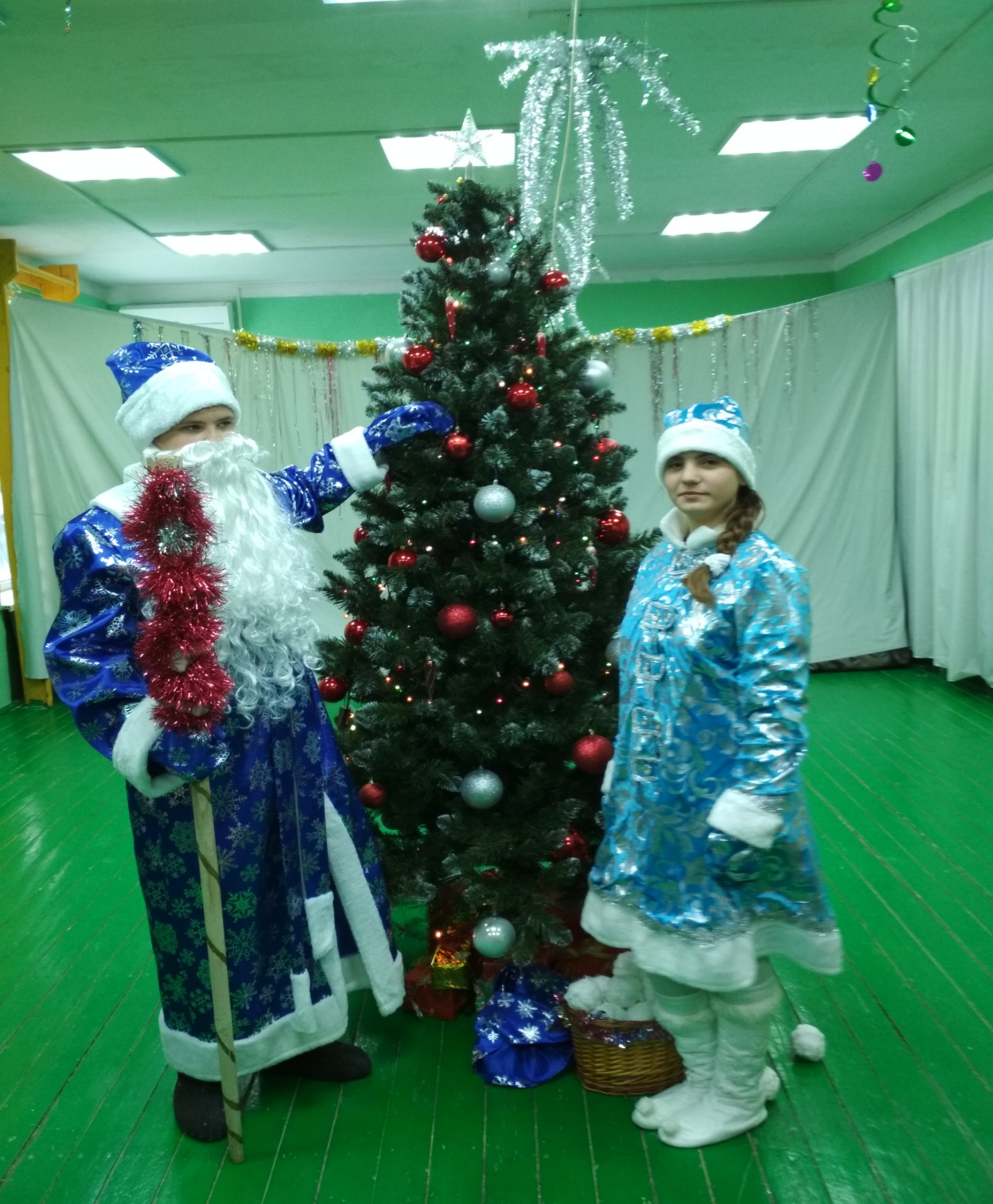 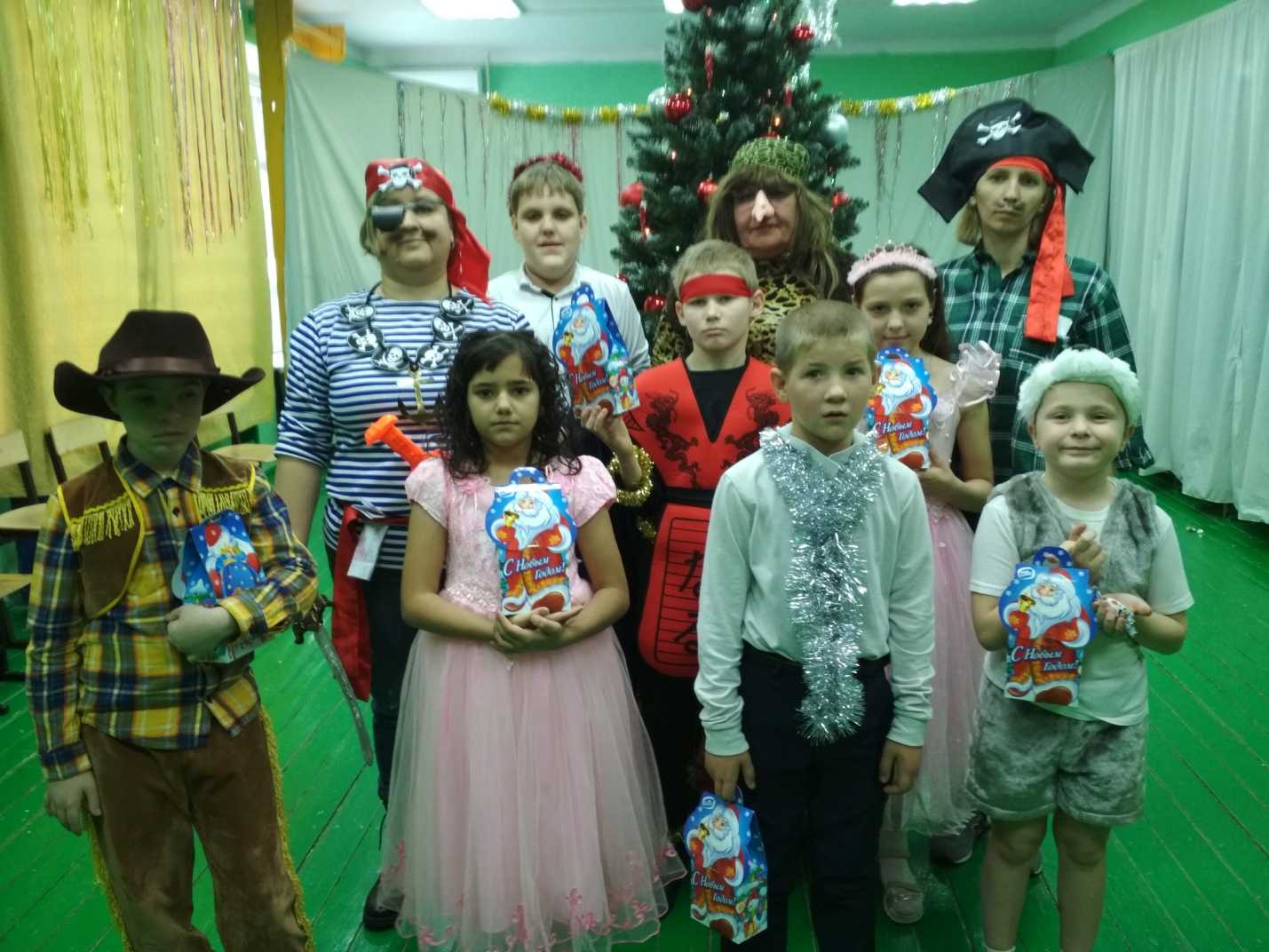 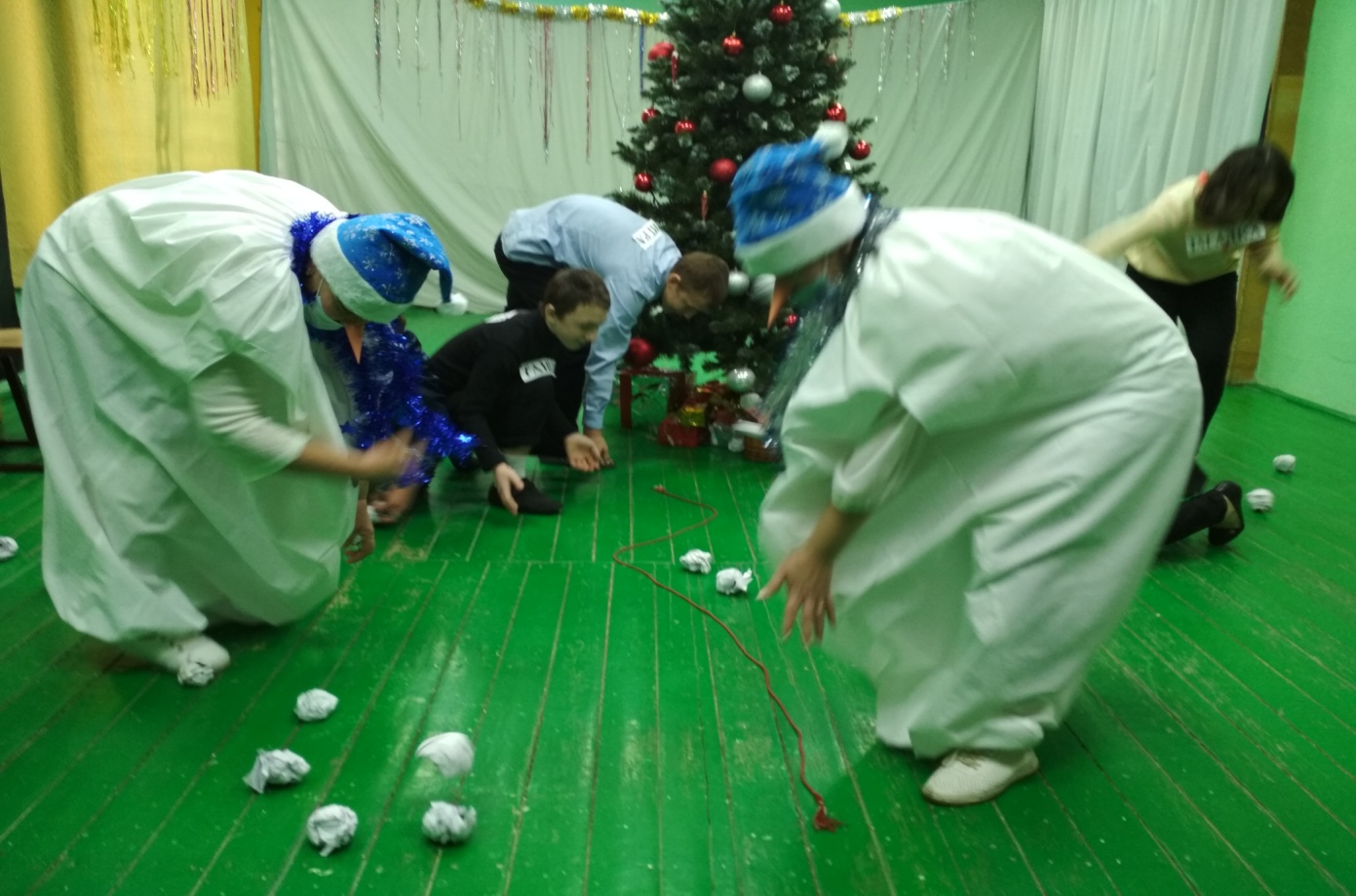 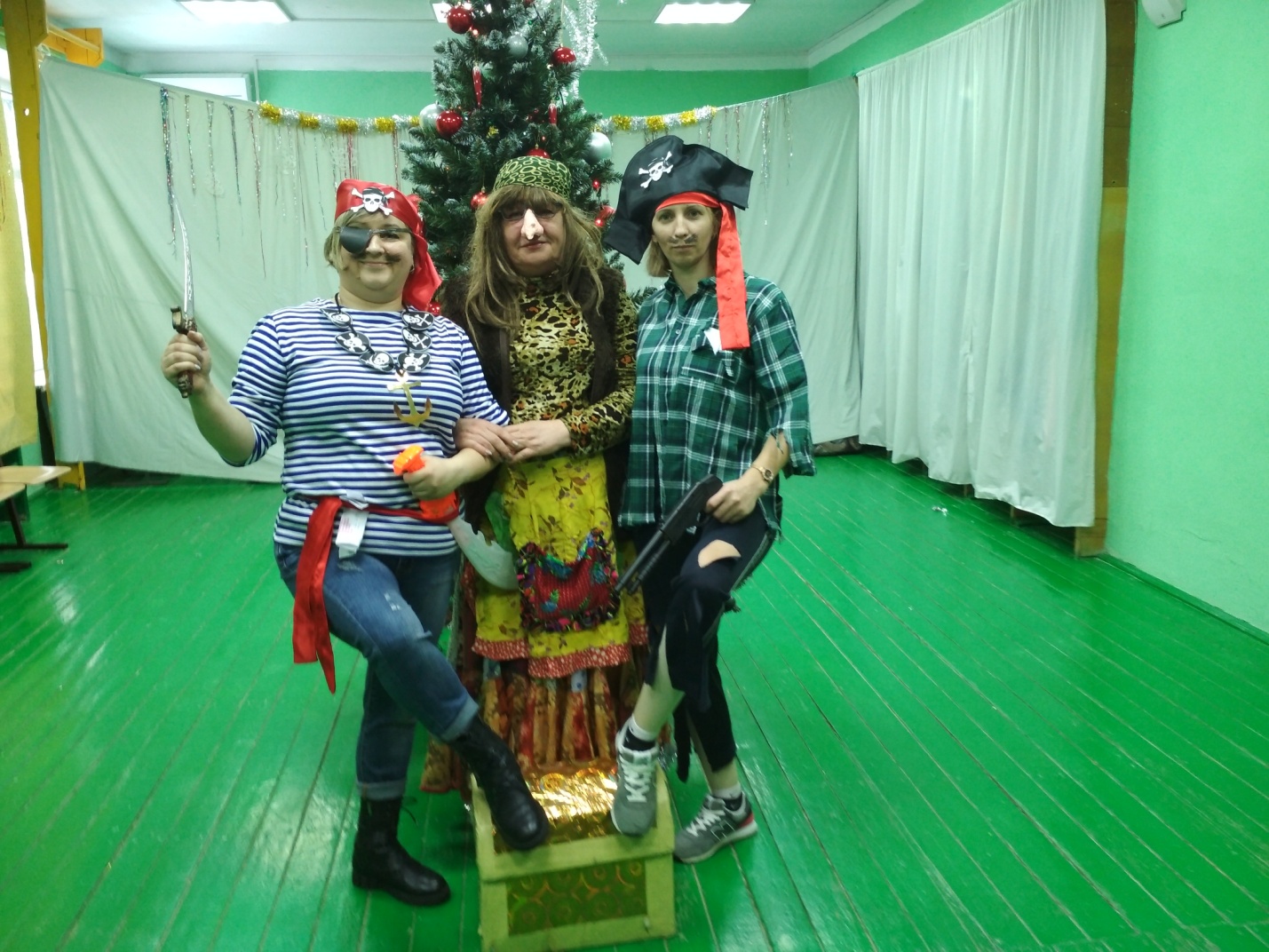 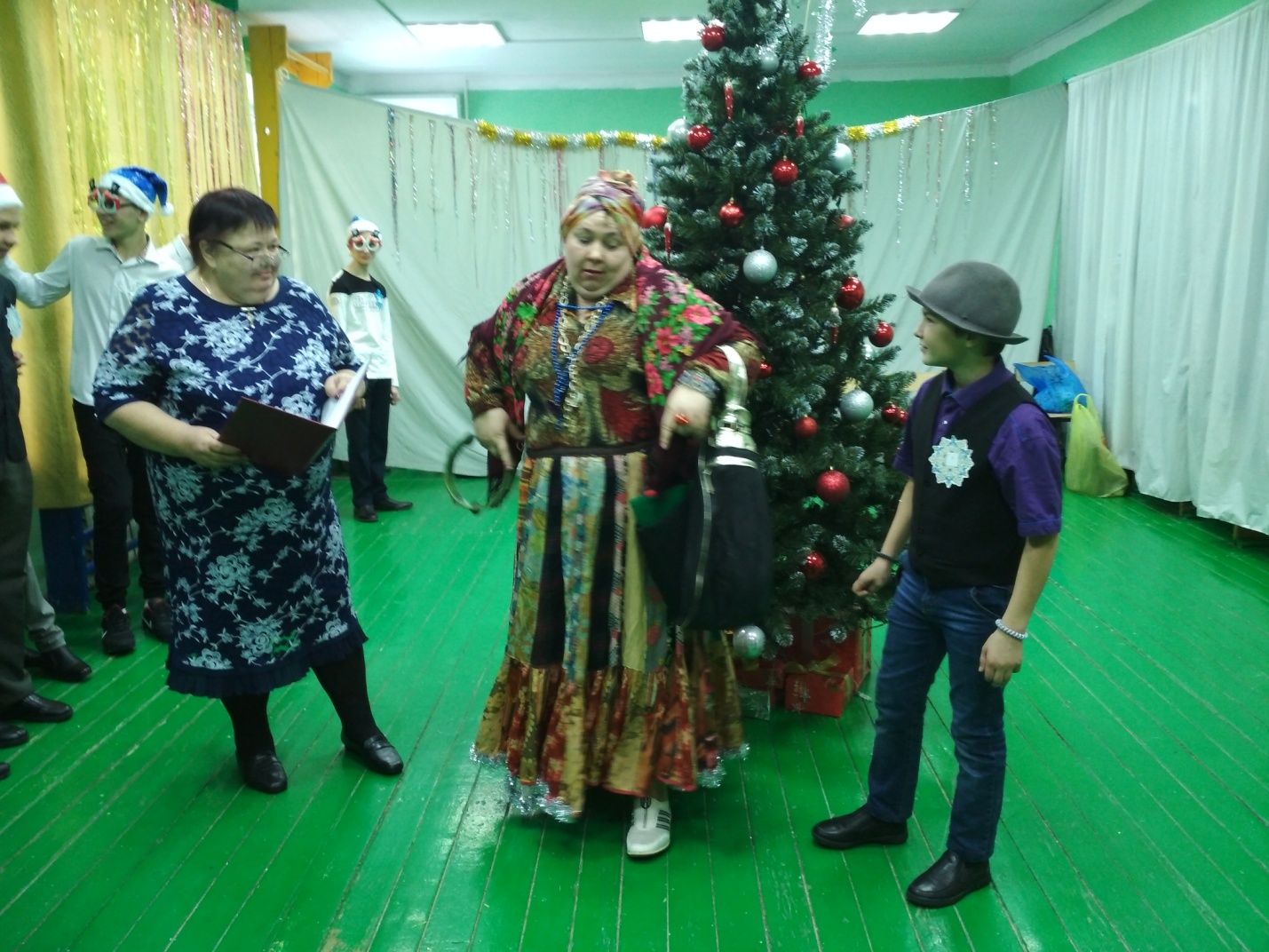 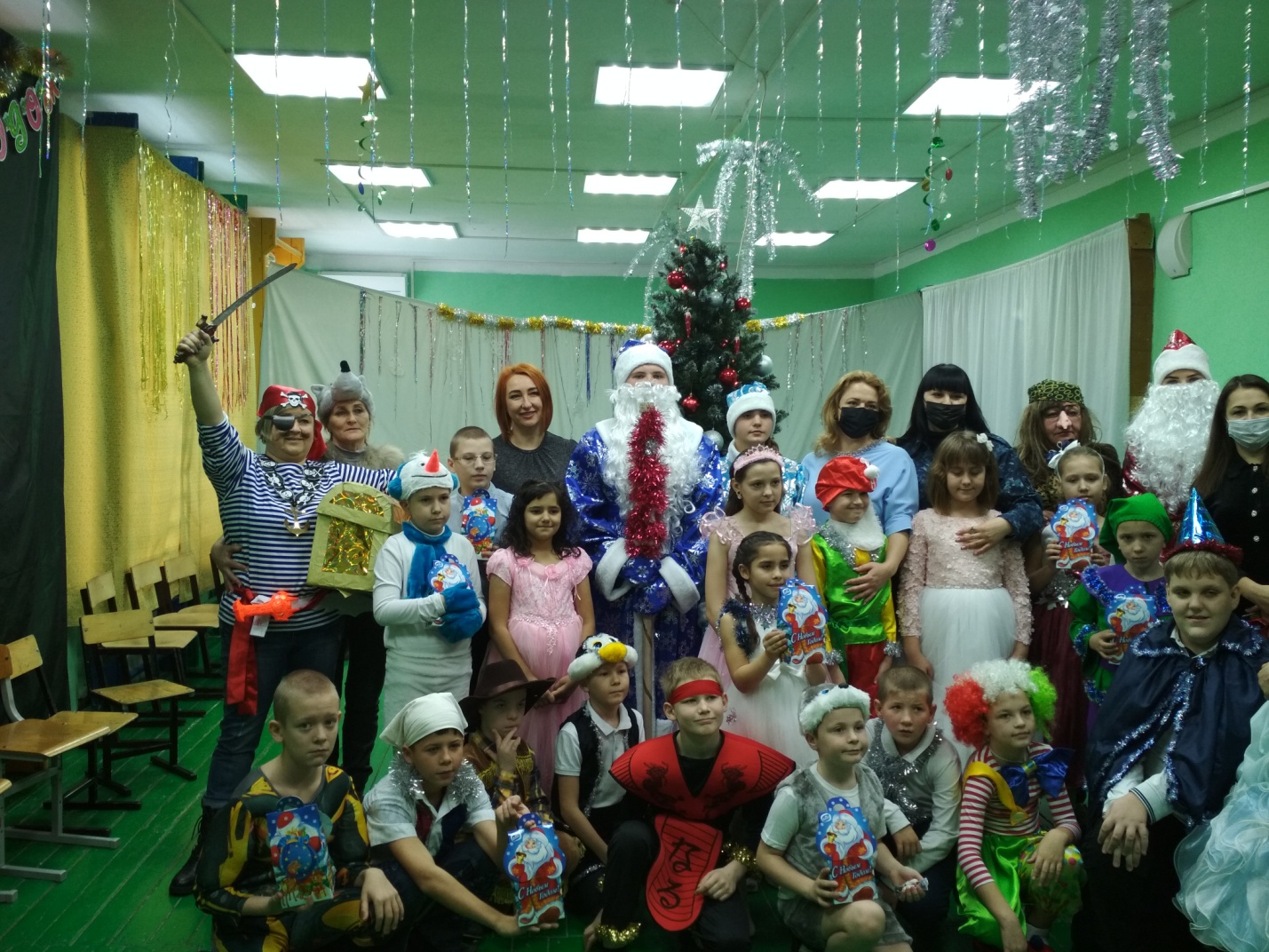 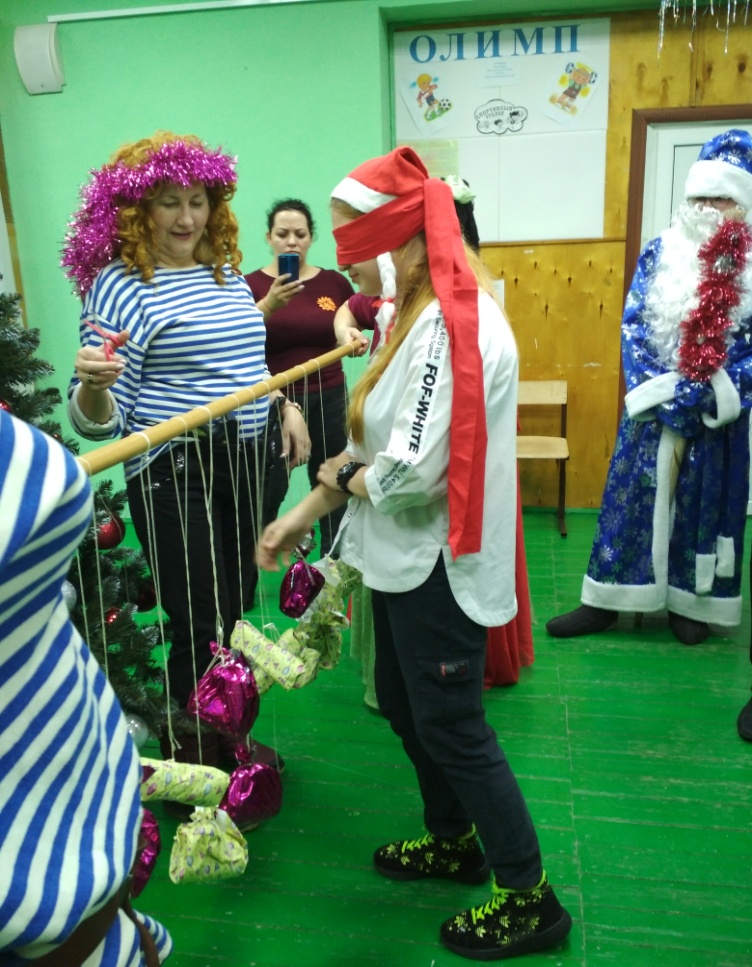 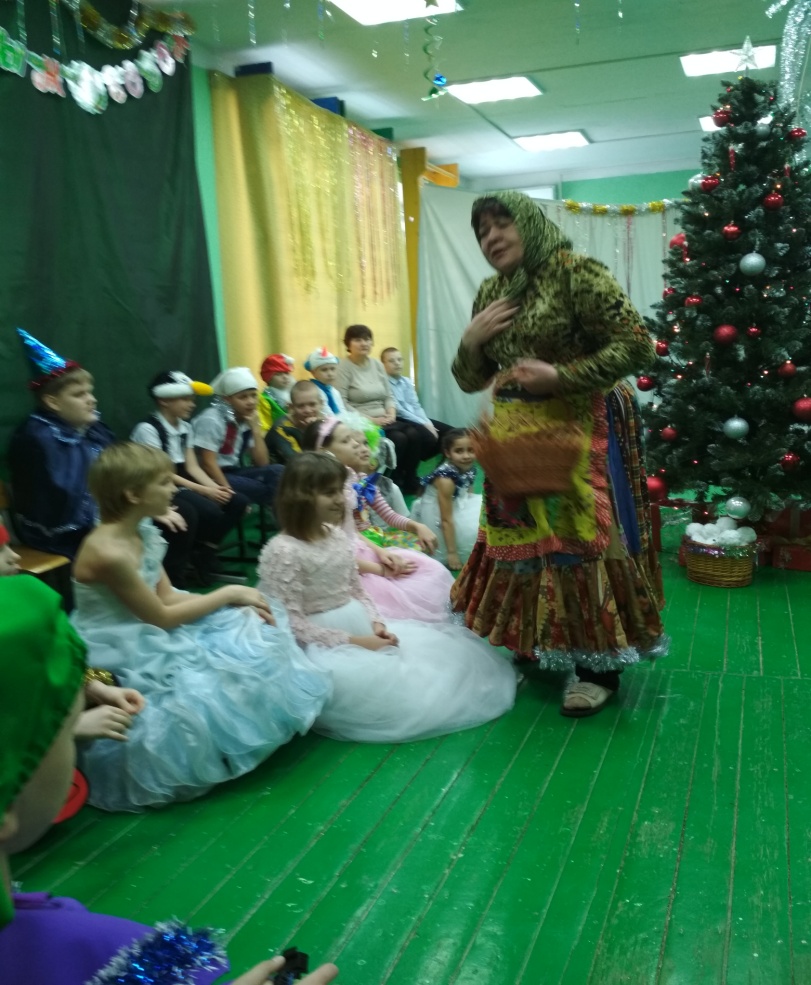 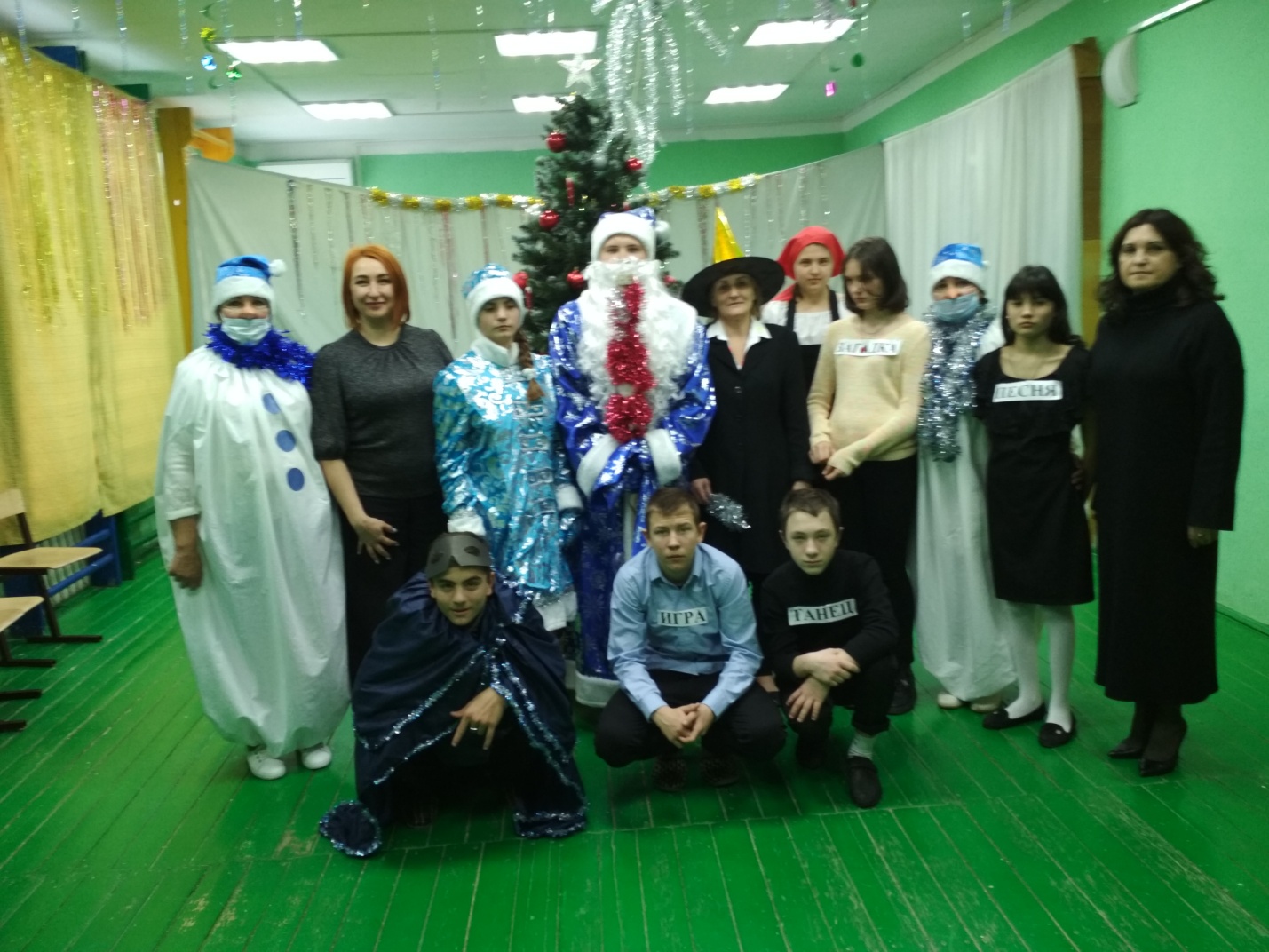 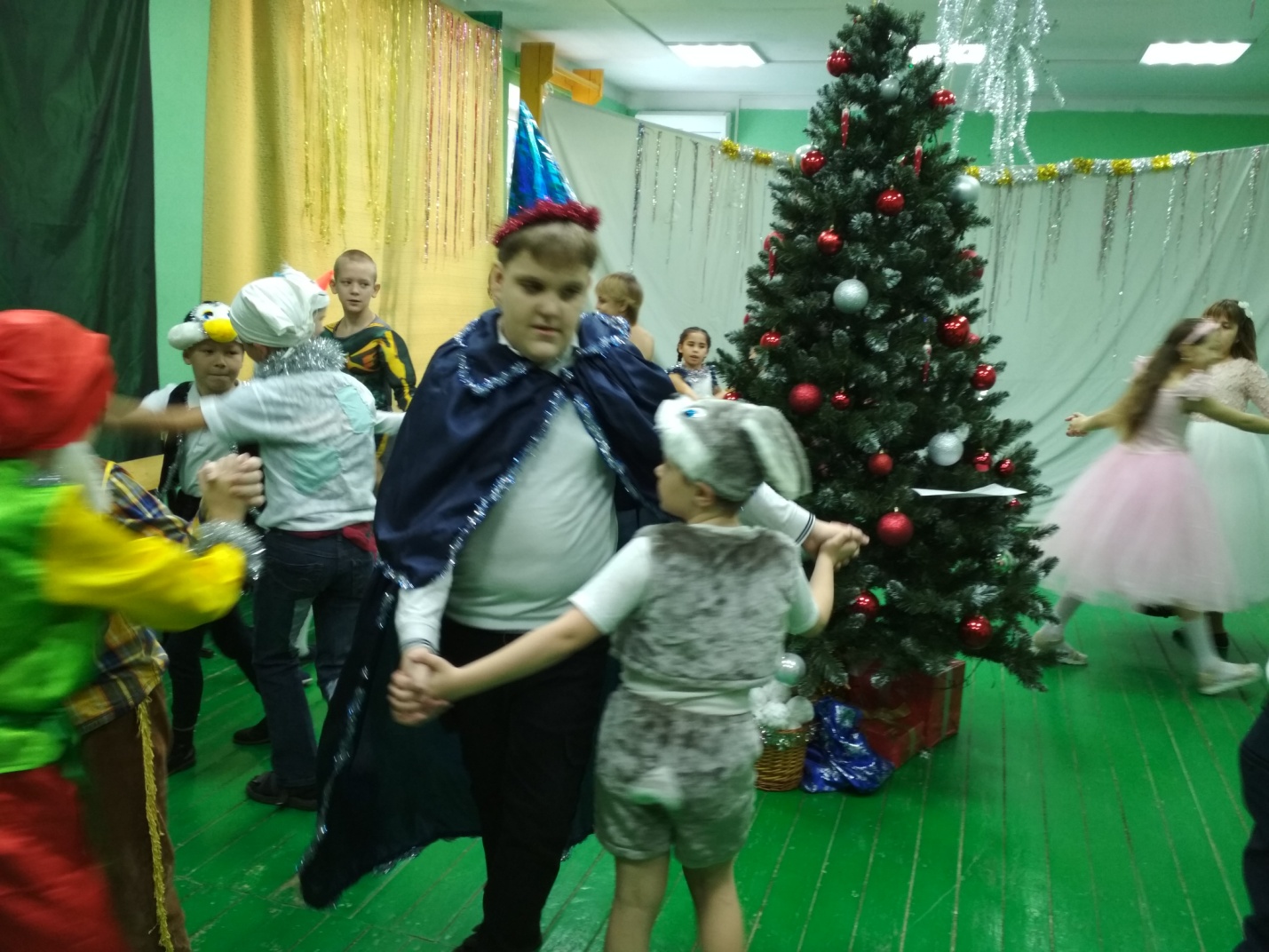 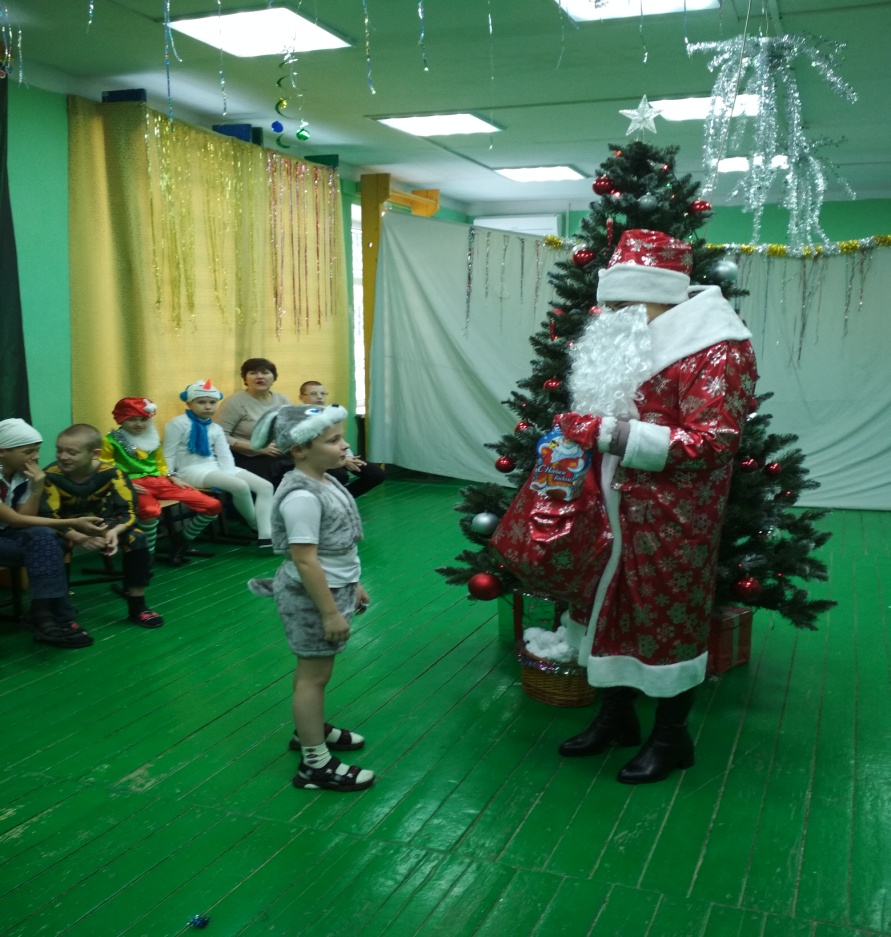 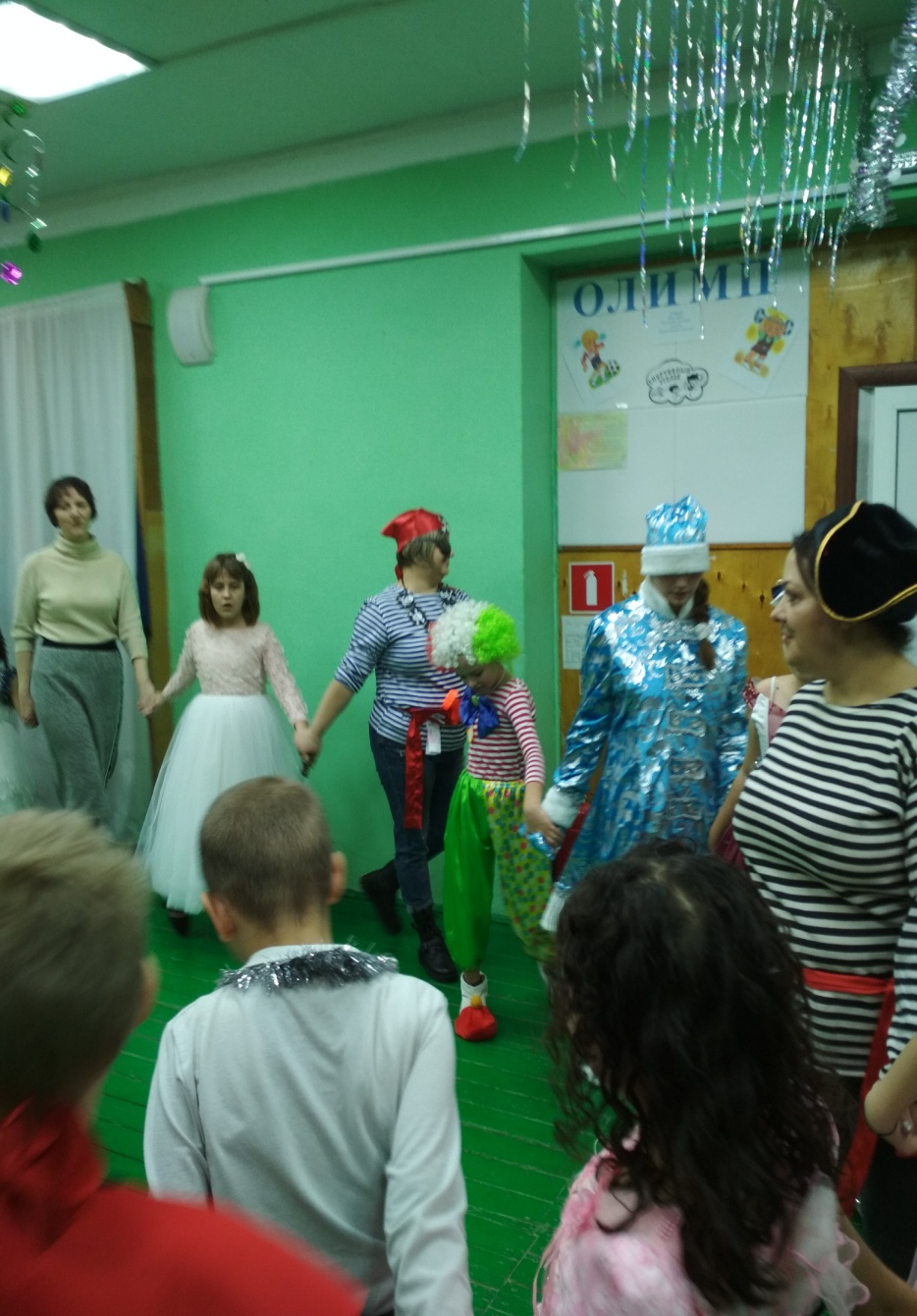 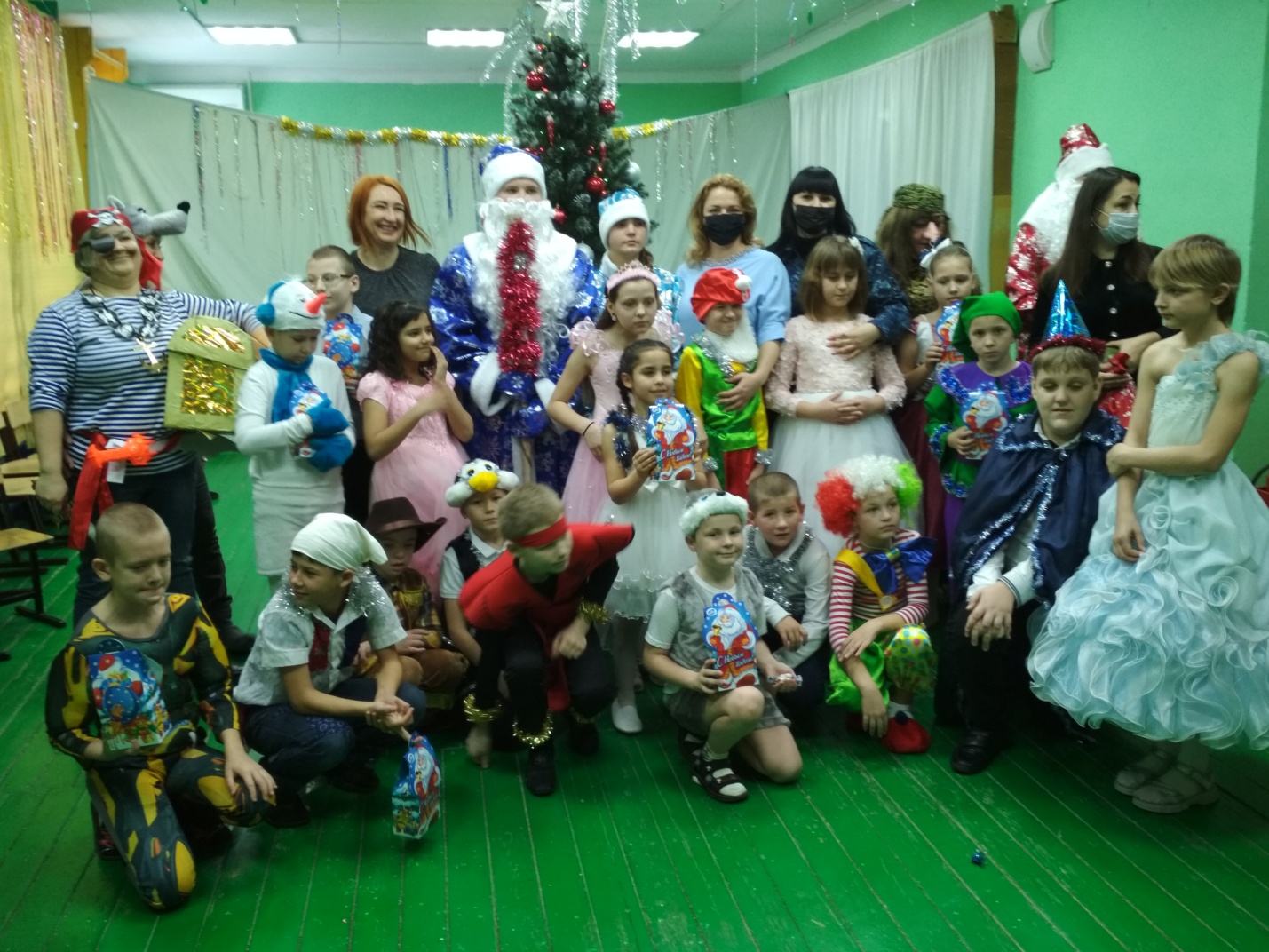        После того, как были закончены новогодние представления, все дети получили свои подарки, счастливые и радостные разъехались со своими родителями по домам.         Особые слова  благодарности администрация и коллектив школы-интерната выражают председателю попечительского совета школы-интерната Анжеле Тофик-Гызы  Царегородцевой и депутатам Законодательного Собрания  Ростовской области  за участие в судьбе детей с ограниченными возможностями здоровья, за новогодние подарки для наших ребятишек!       Все новогодние мероприятия были организованы с соблюдением требований санитарного законодательства в условиях распространения COVID-19  Новый год – это праздник, наполненный волшебством! Дорогие друзья, мы желаем вам оставаться немножко детьми и жить с ощущением волшебства. Пусть каждый ваш день будет наполнен радостью! Пусть каждый ваш день будет наполнен хорошим действием! Желаем вам, вашим родным и близким крепкого здоровья, гармоничных отношений, любви, красоты и света!                         Информацию  подготовила   заместитель директора по ВР А.С. Безуглова